§2554.  Ballots, specimen ballots and instruction postersExcept as otherwise provided by its charter, the ballots, specimen ballots and instruction posters for use in a city election are governed by the following provisions.  [PL 1987, c. 737, Pt. A, §2 (NEW); PL 1987, c. 737, Pt. C, §106 (NEW); PL 1989, c. 6 (AMD); PL 1989, c. 9, §2 (AMD); PL 1989, c. 104, Pt. C, §§8, 10 (AMD).]1.  Prepared by clerk.  The clerk shall prepare, at the city's expense, the ballots, specimen ballots and instruction posters for use in a city election a reasonable time and as nearly as practicable before each election, in accordance with section 2528, subsection 6.[PL 1987, c. 737, Pt. A, §2 (NEW); PL 1987, c. 737, Pt. C, §106 (NEW); PL 1989, c. 6 (AMD); PL 1989, c. 9, §2 (AMD); PL 1989, c. 104, Pt. C, §§8, 10 (AMD).]1-A.  Inspection of ballots in an election.  The municipal clerk may inspect ballots in accordance with section 2528, subsection 6‑B.[PL 2007, c. 19, §2 (NEW).]2.  Write-in votes.  In any city election, a voter may write in the name and municipality of residence of any person for whom the voter desires to vote in the blank space provided at the end of the list of candidates for office.  A sticker may not be used to vote for a write-in candidate in any city election other than a primary election.[PL 1989, c. 6 (AMD); PL 1989, c. 9, §2 (AMD); PL 1989, c. 104, Pt. A, §21 (AMD); PL 1989, c. 104, Pt. C, §§8, 10 (AMD).]3.  Specimen ballots and instruction posters.  At least 4 days before election day, the clerk shall post a specimen ballot in one or more conspicuous, public places in each ward. Before the election, the clerk shall publish a composite specimen ballot containing the names of all the nominees in a newspaper having general circulation in the city.  On election day, when the polls are opened, the clerk shall post an instruction poster in each voting booth, and 3 instruction posters and 5 specimen ballots in the voting room outside the guardrail enclosure.[PL 1987, c. 737, Pt. A, §2 (NEW); PL 1987, c. 737, Pt. C, §106 (NEW); PL 1989, c. 6 (AMD); PL 1989, c. 9, §2 (AMD); PL 1989, c. 104, Pt. C, §§8, 10 (AMD).]SECTION HISTORYPL 1987, c. 737, §§A2,C106 (NEW). PL 1989, c. 6 (AMD). PL 1989, c. 9, §2 (AMD). PL 1989, c. 104, §§A21,C8,C10 (AMD). PL 2007, c. 19, §2 (AMD). The State of Maine claims a copyright in its codified statutes. If you intend to republish this material, we require that you include the following disclaimer in your publication:All copyrights and other rights to statutory text are reserved by the State of Maine. The text included in this publication reflects changes made through the First Regular and First Special Session of the 131st Maine Legislature and is current through November 1. 2023
                    . The text is subject to change without notice. It is a version that has not been officially certified by the Secretary of State. Refer to the Maine Revised Statutes Annotated and supplements for certified text.
                The Office of the Revisor of Statutes also requests that you send us one copy of any statutory publication you may produce. Our goal is not to restrict publishing activity, but to keep track of who is publishing what, to identify any needless duplication and to preserve the State's copyright rights.PLEASE NOTE: The Revisor's Office cannot perform research for or provide legal advice or interpretation of Maine law to the public. If you need legal assistance, please contact a qualified attorney.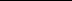 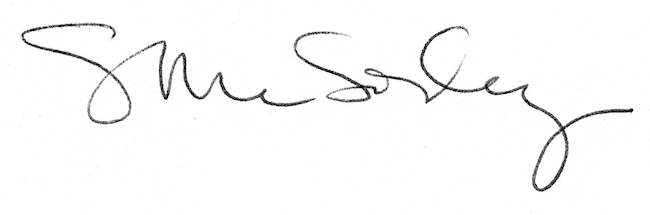 